August 13, 2020In Re: P-2020-3019356Via electronic service only due to Emergency Order at M-2020-3019262(SEE ATTACHED)Petition of PPL Electric Utilities Corporation for Approval of Its Default Service Plan for the Period from June 1, 2021 through May 31, 2025Cancellation Notice	This is to inform you of the following cancellation:Type:		Telephonic Evidentiary HearingDates:		Wednesday, August 12, 2020		Friday, August 14, 2020Time:		10:00 am both daysPresiding:	Administrative Law Judge Elizabeth H. Barnes	Please mark your records accordingly.Cc:	ALJ BarnesS MurrayP-2020-3019356 -   PETITION OF PPL ELECTRIC UTILITIES CORPORATION FOR APPROVAL OF ITS DEFAULT SERVICE PLAN FOR THE PERIOD FROM JUNE 1, 2021 THROUGH MAY 31, 2025 (DSP V PETITION)Updated 08/07/20MICHAEL W HASSELL ESQUIRE
LINDSAY A BERKSTRESSER ESQUIRE
JESSICA R ROGERS ESQUIRE
17 N 2ND STREET
HARRISBURG PA  17101
717.612.6029 Accepts eServiceKIMBERLY A KLOCK ESQUIRE
MICHAEL J SHAFER ESQUIRE PPL SERVICES CORP
2 N 9TH STREET GENTW3
ALLENTOWN PA  18101
610.774.5696
610.774.2599
Accepts eService

DAVID B MACGREGOR ESQUIRE
FOUR PENN CENTER  
1600 JFK BOULEVARD
PHILADELPHIA PA  19103-2808
215.587.1197
Via e-mail only due to Emergency Order at M-2020-3019262
dmacgregor@postschell.com

ELIZABETH R MARX ESQUIRE
PA UTILITY LAW PROJECT
118 LOCUST STREET
HARRISBURG PA  17101
717.236.9486
Accepts eService
KENNETH L MICKENS ESQUIRE
316 YORKSHIRE DRIVE
HARRISBURG PA  17111-6933
717.657.0938
Accepts eServiceJOHN F LUSHIS JR ESQUIRE
NORRIS MCLAUGHLIN PA
515 WEST HAMILTON ST SUITE 502
ALLENTOWN PA  18101
484.765.2211
Accepts eService

TODD S STEWART ESQUIRE 
HAWKE MCKEON AND SNISCAK LLP
100 NORTH TENTH STREET
HARRISBURG PA  17101
717.236.1300
Accepts eService

GREGORY PETERSON
*KEVIN BLAKE
*THOMAS PUCHNER 125 MAIN STREET
BUFFALO NY 14203
716.483.5172
716.664.3906
* Accepts eService
Via e-mail only due to Emergency Order at M-2020-3019262
gpeterson@phillipslytle.com

*DEANNE M O'DELL ESQUIRE
KRISTINE E MARSILIO ESUIRE
ECKERT SEAMANS CHERIN & MELLOTT LLC
213 MARKET STREET  8TH FLOOR
HARRISBURG PA  17101
717.255.3744
717.237.6037
* Accepts eService
Via e-mail only due to Emergency Order at M-2020-3019262
kmarsilio@eckertseamans.comGINA MILLER ESQUIRE
PA PUC BI&E
400 NORTH STREET
HARRISBURG PA  17120
717.783.8754
 Accepts eService

LAUREN M BURGE ESQUIRE
600 GRANT STREET
44TH FLOOR
PITTSBURGH PA  15219
412.566.2146
Accepts eService

ADEOLU A BAKARE ESQUIRE
JO-ANNE THOMPSON ESQUIRE
PAMELA C POLACEK ESQUIRE
MCNEES WALLACE & NURICK LLC
100 PINE STREET
PO BOX 1166
HARRISBURG PA  17108-1166
717.237.5290
717.237.5285
717.237.5368
Accepts eServiceDERRICK P WILLIAMSON ESQUIRE
BARRY A NAUM ESQUIRE SPILMAN THOMAS & BATTLE PLLC1100 BENT CREEK BLVD SUITE 101MECHANICSBURG PA  17050717.795.2740
717.795.2742
Accepts eServiceDAVID EVRARD ESQUIRE
*ARON J BEATTYOFFICE OF CONSUMER ADVOCATE5TH FLOOR FORUM PLACE555 WALNUT STREETHARRISBURG PA  17101-1923717.783.5048
* Accepts eService
Via e-mail only due to Emergency Order at M-2020-3019262
devrard@paoca.org

STEVEN C GRAY ESQUIREOFFICE OF SMALL BUSINESS ADVOCATEFORUM PLACE555 WALNUT STREET 1ST FLOORHARRISBURG PA  17101717.783.2525
Via e-mail only due to Emergency Order at M-2020-3019262
sgray@pa.gov

JAMES LASKEY ESQUIRE
400 CROSSING BLVD 8 FLOOR
PO BOX 5933
BRIDGEWATER NJ 08807
Via e-mail only due to Emergency Order at M-2020-3019262
jlaskey@norris-law.com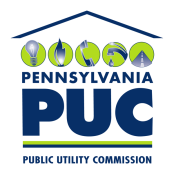  PUBLIC UTILITY COMMISSIONOffice of Administrative Law Judge400 NORTH STREET, HARRISBURG, PA 17120IN REPLY PLEASE REFER TO OUR FILE